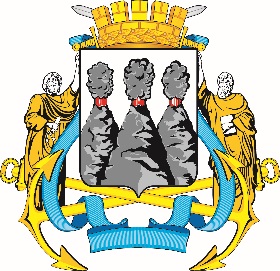 от 25.10.2021ПРОТОКОЛ заседания Комитета Городской Думы Петропавловск-Камчатского городского округа по городскому и жилищно-коммунальному хозяйству г. Петропавловск-Камчатский,ул. Ленинская, д. 14, зал заседаний № 429Время начала: 1630 часовВремя окончания: 1650 часовПриглашенные:ПОВЕСТКА ДНЯ:1. (4) О принятии решения об утверждении Положения о муниципальном лесном контроле на территории Петропавловск-Камчатского городского округа Докл.: Сашенков Александр Александрович    2. (6) О принятии решения об утверждении Положения о муниципальном контроле в сфере благоустройства на территории Петропавловск-Камчатского городского округаДокл.: Сашенков Александр Александрович    3. (7) О принятии решения об утверждении Положения о муниципальном жилищном контроле на территории Петропавловск-Камчатского городского округаДокл.: Сашенков Александр Александрович    4. (12.9) О внесении изменения в решение Городской Думы Петропавловск-Камчатского городского округа от 26.06.2019 № 447-р «О создании рабочей группы по разработке проекта решения Городской Думы Петропавловск-Камчатского городского округа «О внесении изменений в Решение Городской Думы Петропавловск-Камчатского городского округа от 26.04.2019 № 170-нд «О правилах благоустройства территории Петропавловск-Камчатского городского округа»Докл.: Сашенков Александр Александрович    5. (8) О принятии решения об утверждении Положения о муниципальном контроле на автомобильном транспорте, городском наземном электрическом транспорте и в дорожном хозяйстве на территории Петропавловск-Камчатского городского округаДокл.: Сашенков Александр Александрович   6. РазноеПрудкий Д.А.: Поступило письмо администрации Петропавловск-Камчатского городского округа от 21.10.2021 о снятии вопроса № 1 «О принятии решения об утверждении Положения о муниципальном лесном контроле на территории Петропавловск-Камчатского городского округа»Вопрос 1 снят с повестки дняГОРОДСКАЯ ДУМАПЕТРОПАВЛОВСК-КАМЧАТСКОГОГОРОДСКОГО ОКРУГАКОМИТЕТ ПО  ГОРОДСКОМУ 
И ЖИЛИЩНО-КОММУНАЛЬНОМУ ХОЗЯЙСТВУ683000, г. Петропавловск-Камчатский, ул. Ленинская, д. 14, тел./факс (8-4152) 42-52-29, www.duma.pkgo.ru, duma@pkgo.ru683000, г. Петропавловск-Камчатский, ул. Ленинская, д. 14, тел./факс (8-4152) 42-52-29, www.duma.pkgo.ru, duma@pkgo.ruПредседательствующийПредседательствующийПредседательствующийПрудкий Д.А.-заместитель председателя Городской Думы Петропавловск-Камчатского городского округа – председатель Комитета по городскому и жилищно-коммунальному хозяйству, депутат Городской Думы Петропавловск-Камчатского городского округа (далее – депутат Городской Думы) 
по избирательному округу № 4.Присутствовали:Присутствовали:Присутствовали:Борисенко А.А.-депутат Городской Думы по избирательному округу № 3;Бузик Б.М.-депутат Городской Думы по единому муниципальному избирательному округу;Воровский А.В.-заместитель председателя Городской Думы Петропавловск-Камчатского городского округа – председатель Комитета по местному самоуправлению и социальной политике, депутат Городской Думы по избирательному округу № 5;Воронов Д.М.-депутат Городской Думы по избирательному округу № 6;Лесков Б.А.-депутат Городской Думы по единому муниципальному избирательному округу;Лиманов С.А.-депутат Городской Думы по единому муниципальному избирательному округу.Наумов А.Б.-депутат Городской Думы по единому муниципальному избирательному округу.Отсутствовали:Отсутствовали:Отсутствовали:Зубенко Е.В.-депутат Городской Думы по избирательному округу № 6;Кондратенко Г.В.-депутат Городской Думы по единому муниципальному избирательному округу;Лосев К.Е.-депутат Городской Думы по единому муниципальному избирательному округу;Панов А.Г.-депутат Городской Думы по избирательному округу № 4;Цыганков Ю.А.-депутат Городской Думы по избирательному округу № 5;Шунькин Д.В.-депутат Городской Думы по единому муниципальному избирательному округу.Монахова Г.В.-председатель Городской Думы Петропавловск-Камчатского городского округа; депутат Городской Думы по единому муниципальному избирательному округу;Кушнир М.П.-председатель Контрольно-счетной палаты Петропавловск-Камчатского городского округа;Борискин С.Е.-заместитель Главы администрации Петропавловск-Камчатского городского округа - руководитель Управления делами Петропавловск-Камчатского городского округа;Сашенков А.А.-заместитель Главы администрации Петропавловск-Камчатского городского округа - начальник Контрольного управления администрации Петропавловск-Камчатского городского округа;Петренко А.В.-руководитель Управления дорожного хозяйства, транспорта 
и благоустройства администрации Петропавловск-Камчатского городского округа;Богданова М.А.-депутат Городской Думы по избирательному округу № 8;Гусейнов Р.В.-депутат Городской Думы по единому муниципальному избирательному округу;Рыкова И.В.-депутат Городской Думы по единому муниципальному избирательному округу;Рясная В.И.-депутат Городской Думы по избирательному округу № 1;Гаспарян А.А.-начальник правового отдела Управления делами администрации Петропавловск-Камчатского городского округа.Присутствовали работники аппарата Городской Думы Петропавловск-Камчатского городского округа:Присутствовали работники аппарата Городской Думы Петропавловск-Камчатского городского округа:Присутствовали работники аппарата Городской Думы Петропавловск-Камчатского городского округа:Шевель Н.М.-руководитель аппарата Городской Думы Петропавловск-Камчатского городского округа;Глуховский Д.В.-заместитель руководителя аппарата Городской Думы Петропавловск-Камчатского городского округа – начальник управления по обеспечению деятельности органов Городской Думы и информационного обеспечения работы аппарата Городской Думы Петропавловск-Камчатского городского округа;Добуева О.Э.-начальник юридического отдела управления организационно-правового обеспечения работы аппарата Городской Думы Петропавловск-Камчатского городского округа;Сотникова Г.А.-и.о. начальника отдела по обеспечению деятельности органов 
и депутатских объединений Городской Думы управления по обеспечению деятельности органов Городской Думы и информационного обеспечения работы аппарата Городской Думы Петропавловск-Камчатского городского округа;Хабибуллина Т.Н.-и.о. начальника информационного отдела управления по обеспечению деятельности органов Городской Думы и информационного обеспечения работы аппарата Городской Думы Петропавловск-Камчатского городского округа;Труш О.Г.-советник информационного отдела управления по обеспечению деятельности органов Городской Думы и информационного обеспечения работы аппарата Городской Думы Петропавловск-Камчатского городского округа;Грузинская О.В.-консультант отдела по обеспечению деятельности органов и депутатских объединений Городской Думы управления по обеспечению деятельности органов Городской Думы и информационного обеспечения работы аппарата Городской Думы Петропавловск-Камчатского городского округа.2. СЛУШАЛИ:О принятии решения об утверждении Положения о муниципальном контроле в сфере благоустройства на территории Петропавловск-Камчатского городского округаВЫСТУПИЛИ:Сашенков А.А., Добуева О.Э.РЕШИЛИ:Рекомендовать Городской Думе Петропавловск-Камчатского городского округа принять проект решения в первом чтении.Поручить администрации Петропавловск-Камчатского городского округа продолжить работу над проектом решения с учетом поступивших замечаний и предложений и внести доработанный проект решения в Городскую Думу на ближайшую сессию.(Решение принимается открытым голосованием: «за» - 8, единогласно)3. СЛУШАЛИ:О принятии решения об утверждении Положения о муниципальном жилищном контроле на территории Петропавловск-Камчатского городского округаВЫСТУПИЛИ:Сашенков А.А., Добуева О.Э.РЕШИЛИ:Рекомендовать Городской Думе Петропавловск-Камчатского городского округа принять проект решения в первом чтении.Поручить администрации Петропавловск-Камчатского городского округа продолжить работу над проектом решения с учетом поступивших замечаний и предложений и внести доработанный проект решения в Городскую Думу на ближайшую сессию.(Решение принимается открытым голосованием: «за» - 8, единогласно)4. СЛУШАЛИ:О внесении изменения в решение Городской Думы Петропавловск-Камчатского городского округа от 26.06.2019 № 447-р «О создании рабочей группы по разработке проекта решения Городской Думы Петропавловск-Камчатского городского округа «О внесении изменений в Решение Городской Думы Петропавловск-Камчатского городского округа от 26.04.2019 № 170-нд «О правилах благоустройства территории Петропавловск-Камчатского городского округа»ВЫСТУПИЛИ:Сашенков А.А., Добуева О.Э.РЕШИЛИ:Одобрить проект решения и рекомендовать Городской Думе принять правовой акт с учетом заключения юридического отдела аппарата Городской Думы(Решение принимается открытым голосованием: «за» - 8, единогласно)5. СЛУШАЛИ:О принятии решения об утверждении Положения о муниципальном контроле на автомобильном транспорте, городском наземном электрическом транспорте и в дорожном хозяйстве на территории Петропавловск-Камчатского городского округаВЫСТУПИЛИ:Сашенков А.А., Добуева О.Э., Бузик Б.М., Воровский А.В., Прудкий Д.А., Монахова Г.В., Петренко А.В.РЕШИЛИ:1. Рекомендовать Городской Думе Петропавловск-Камчатского городского округа принять проект решения в первом чтении.2. Поручить администрации Петропавловск-Камчатского городского округа продолжить работу над проектом решения с учетом поступивших замечаний и предложений и внести доработанный проект решения в Городскую Думу на ближайшую сессию.(Решение принимается открытым голосованием: «за» - 8, единогласно)Заместитель председателя Городской Думы Петропавловск-Камчатского городского округа - председатель Комитета по городскому 
и жилищно-коммунальному хозяйству                          Д.А. ПрудкийПротокол вела:Консультант отдела по обеспечению деятельности органов и депутатских объединений Городской Думы управления по обеспечению деятельности органов Городской Думы 
и информационного обеспечения работы аппарата Городской Думы Петропавловск-Камчатского городского округаО.В. Грузинская